Чадаева Экемель Петровна работает в Муниципальном бюджетном общеобразовательном учреждении «Куладинская средняя общеобразовательная школа» учителем истории. Квалификационная категория – высшая, стаж работы в образовании – 34 года. С 2015г. является Членом Региональной Ассоциации учителей. С 2000года в тесном контакте работает с БУ ДПО РА «Институтом повышения квалификации и профессиональной переподготовки работников образования  Республики Алтай» как эксперт - рецензент на учебники и методические пособия по истории и культуре Горного Алтая. В 2013г. делегат от Республики Алтай на  XII Съезд Всероссийского педагогического собрания в  г. Москва. С 2016г. председатель Совета школы. Более 7 лет возглавляет РМО учителей истории, в течение 10 лет является руководителем школьного методического объединения учителей гуманитарных дисциплин. Победитель муниципального этапа конкурса «Учитель года- 2007», победитель муниципального этапа «Завуч года - 2012». В 2018г. победитель Краеведческих Чтений педагогов образовательных организаций Республики Алтай.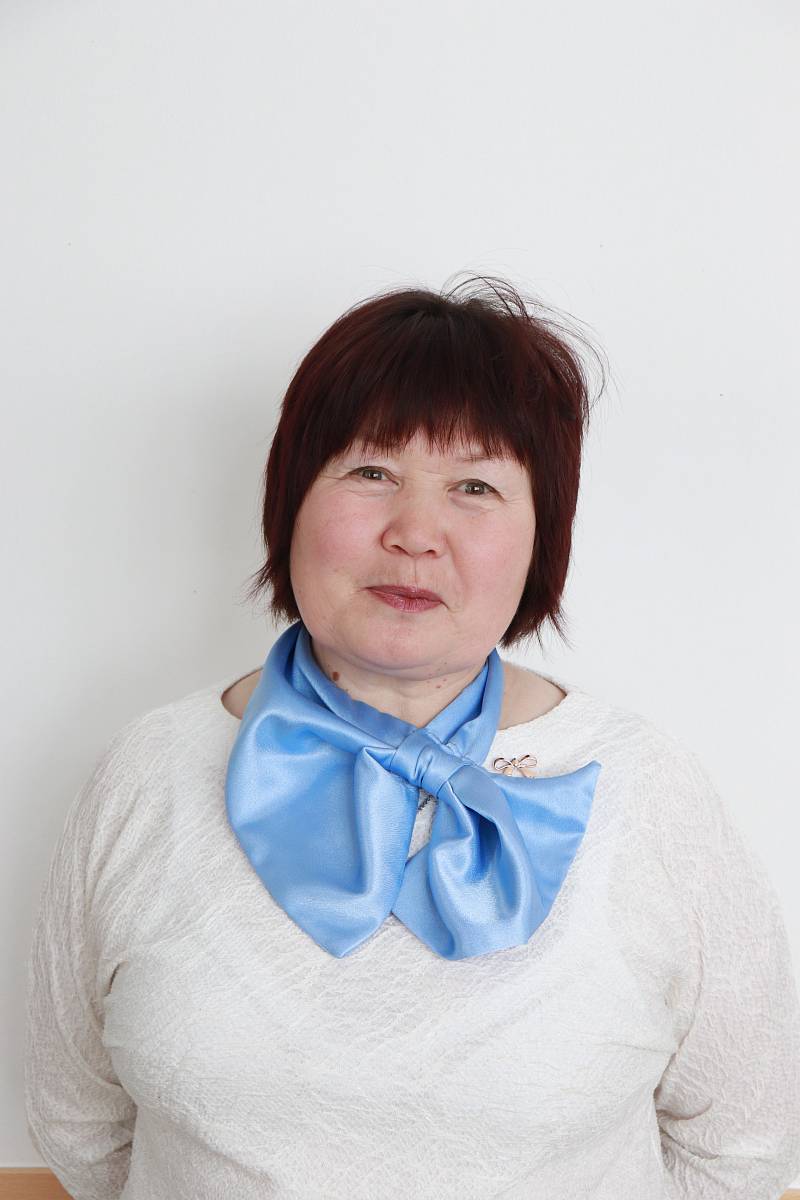 В течение многих лет занимала административные должности:- 1993- 2002гг. - заместитель директора по воспитательной работе;- 2002-2009гг.- заместитель директора  по учебно- методической работе;-2009-2016гг.- директор МБОУ «Куладинская СОШ»    Ежегодно обучающиеся занимают призовые места во Всероссийской олимпиаде школьников как в муниципальном этапе так и в региональном этапе по истории  и истории культуре Горного Алтая. В связи с этим в 2010г. была награждена ценным подарком Главы района за многолетнюю подготовку в  региональном этапе   олимпиады по истории и культуре Горного Алтая.   О хорошем уровне мотивированности обучающихся свидетельствуют показатели результативности педагогической деятельности учителя:2016-2017 уч.год:результаты ЕГЭ: успеваемость – 100%, средний балл – 53,6%;результаты ОГЭ: успеваемость – 100%, средний балл – 29%; 2017-2018 уч.год:результаты ЕГЭ: успеваемость – 100%, средний балл – 60%; результаты ОГЭ: успеваемость – 100%, средний балл – 31%;2018-2019 уч.год:успеваемость – 100%, средний балл – 57,5%;результаты ОГЭ: успеваемость – 100%, средний балл – 28%;2019-2020 уч.год:результаты ЕГЭ: успеваемость – 100%, средний балл – 62%; 2020-2021 уч.год:За добросовестный творческий труд Экемель Петровна  награждена:- 2010 год - Почетная грамота  Министерства образования, науки и  молодежной политики;- 2011 год – Благодарственное  письмо Министерства образования, науки и  молодежной политики; - 2010 год – Благодарственное  письмо отдела образования Администрации района (аймака) МО «Онгудайский район»; - 2011 год – Благодарственное  письмо отдела образования Администрации района (аймака) МО «Онгудайский район»; - 2014 год -  Почётная грамота Государственного Собрания - Эл Курултай Республики Алтай;- 2019 год -  Грамота Правительства Республики Алтай; - 2019 год - занесена на Доску почета МО «Куладинское сельское поселение»;- 2020 год - удостоена Премии Главы района (аймака) МО «Онгудайский район» лучшим педагогам района.